ŚLĄSKA WOJEWÓDZKA KOMENDA
OCHOTNCZYCH HUFCÓW PRACY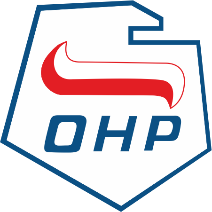 40-950, KATOWICE, Plac Grunwaldzki 8-10 tel. 32 209-08-63/65slaska@ohp.pl, www.slaska.ohp.pl                                   Katowice, 09.03.2020Znak sprawy: ŚWK.ZZA.274.5.2020Zapytanie  Ofertowe W imieniu Śląskiej Wojewódzkiej Komendy OHP zwracam się z prośbą o przedstawienie oferty cenowej na dostawę artykułów żywnościowych – mięso do stołówki Ośrodka Relaks w Wiśle przy ul. 11 Listopada 35Szczegółowy opis przedmiotu zamówienia stanowi załącznik nr 1 do niniejszego zapytania – formularz ofertowy Oferty w formie wypełnionego formularza ofertowego należy przesłać w formie elektronicznej na adres n.hornik@ohp.pl  w terminie do 19.03.2020Kryterium oceny ofert – Łączna Cena Brutto  100%Warunki realizacji  zamówienia zawarto we wzorze umowy. Umowa  zostanie zawarta z wykonawcą, który zaoferuje łączną  najniższą cenę za dostawę przedmiotu zamówienia w cenach wskazanych w ofercie. Wzór umowy stanowi załącznik nr 2 do niniejszego zapytania. Oferty nie zawierające wszystkich pozycji nie będą  rozpatrywane, zostaną odrzucone.Oferty nadesłane po terminie wskazanym w pkt 3 zapytania nie będą  rozpatrywane, zostaną odrzucone.                                                                                Kierownik                                                                              Zespołu Administracji                                                                              Piotr Osysek7